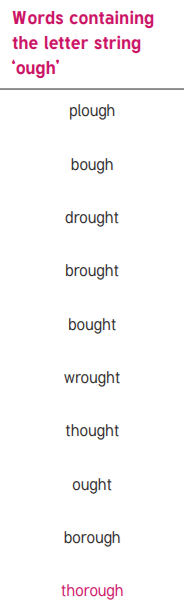 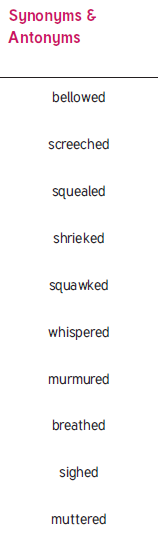 Year 5 & Year 6						Year 6